Inizio modulo.Link per accedere al dettaglio dell'annuncio https://univaq.almalaurea.it/lau/jobs/it/job/332362 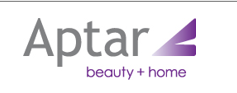 Project Management and integration with Finance Processes Aptar Italia Sede
Chieti Tipo contratto
Tirocinio/Stage post-laurea Tipo candidato
Neolaureato o laureato con esperienza Data Pubblicazione
03/04/2018 Settore
metalmeccanica e meccanica di precisione Posizione Primary goal of the IS Competency Center Team is to ensure a full Process Governance around the processes and the related tools that the Group is working with, at World Wide level, in order to manage, keep, develop the Aptar Core Business.
As IS Finance, HR and Project Competency Center Team, our mission is to guarantee the coherence and the sustainability of all the tools included in our area of responsibility, investigate on possible evolution of processes and new technologies, keep the Business alignment, manage the relationship with our stakeholders, internally and externally, be an active part in all the projects within the area
We are looking for talented resources that can let the team grow more, empower the knowledge, represent the evolution of the team.

Job description
- Stage of 6/12 months (reimbursed)
- Site: Aptar Chieti
- Department: IS
- Position: Business Analyst
- Education: Economics or Engineering studies (completed or close to completion)
Job Purpose
- He/she will provide his/her knowledge to support the end-to-end delivery of IS global application Projects and tools changes.
Within this role, he/she will be involved in building, developing and maintaining strategic competencies to design, implement and maintain value added processes, functionalities and applications within IS applications like Planisware, SAP (specifically Finance) and some other minor applications.
Job Responsibilities
- Involvement in design of Project Management Processes overview and support, in line with Business requirement
- Involvement in implementation of the processes within the integrated tools
- Support of Best Practices within the group

It is requested:
- Fluent English spoken and written
- Knowledge of Office Suite
- Ability to work effectively in a team as well as independently
- Strong communication and interpersonal skills
- Multicultural approach
- Spirit of initiative
- Any other spoken language is a plus
Sede Chieti Tipo contratto Tirocinio/Stage post-laurea Inquadramento previsto stage Settore metalmeccanica e meccanica di precisione Area aziendale sistemi informativi, edp Posizioni aperte 1 Caratteristiche del candidato Requisiti tecnici e conoscenze informatiche - Knowledge of Office Suite 
- Sap Lingue straniere richieste E' richiesta la conoscenza delle seguenti lingue Inglese: buono (B2-C1)Titoli preferenziali - Fluent English spoken and written
- Ability to work effectively in a team as well as independently
- Strong communication and interpersonal skills
- Multicultural approach
- Spirit of initiative
- Any other spoken language is a plus
Titolo di studio Laurea o Laurea Magistrale/ciclo Unico Area disciplinare economico-statistico, ingegneria Classe di laurea Ingegneria dell'informazione (L-8, 9), Ingegneria gestionale (LM-31, 34/S), Ingegneria informatica (LM-32, 35/S), Scienze dell'economia (LM-56, 64/S), Scienze dell'economia e della gestione aziendale (L-18, 17), Scienze economico-aziendali (LM-77, 84/S), Statistica (L-41, 37) Tipo candidato Neolaureato o laureato con esperienza Azienda The Aptar family of companies is the leader in the global dispensing systems industry
We have over half a century of experience operating in the ever-changing consumer packaging world. We are a unique customer and shareholder focused company with proprietary knowledge, technical expertise, broad product range, with 13,000 dedicated employees and a manufacturing presence in 18 countries. Data Pubblicazione 03/04/2018 Data Scadenza 31/05/2018 Fine moduloInizio moduloFine modulo